MAT – MNOŽENJE BROJA 6  - 4.5.2020.Pogledati video. Proučiti link.https://www.youtube.com/watch?v=tAGt3R9lPCIhttps://www.e-sfera.hr/dodatni-digitalni-sadrzaji/d819c7a1-3c31-4d24-be91-d0b011b6436f/UDŽBENIK 90. str RIJEŠITI ZNAM i PROUČITI.Napisati naslov u bilježnicu, zalijepiti i riješiti zadatke.Množenje broja 6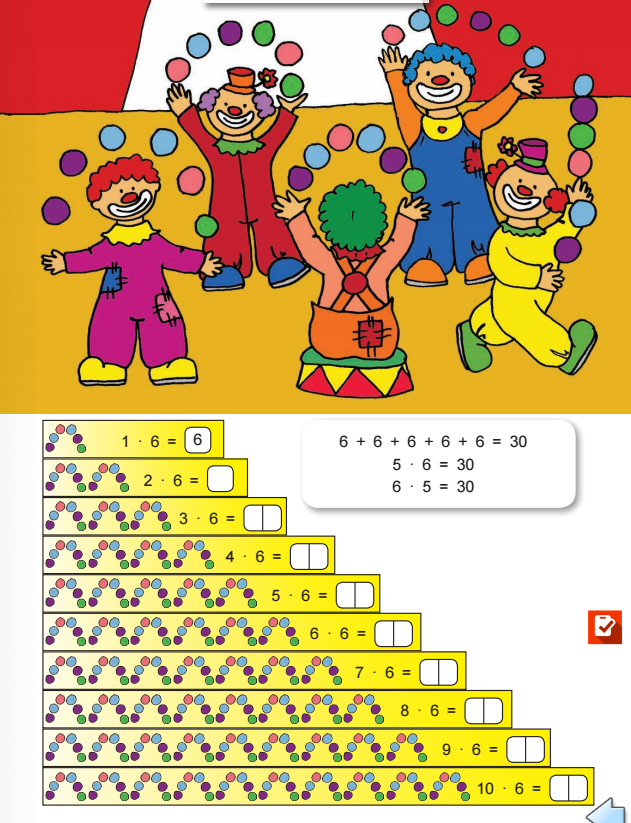 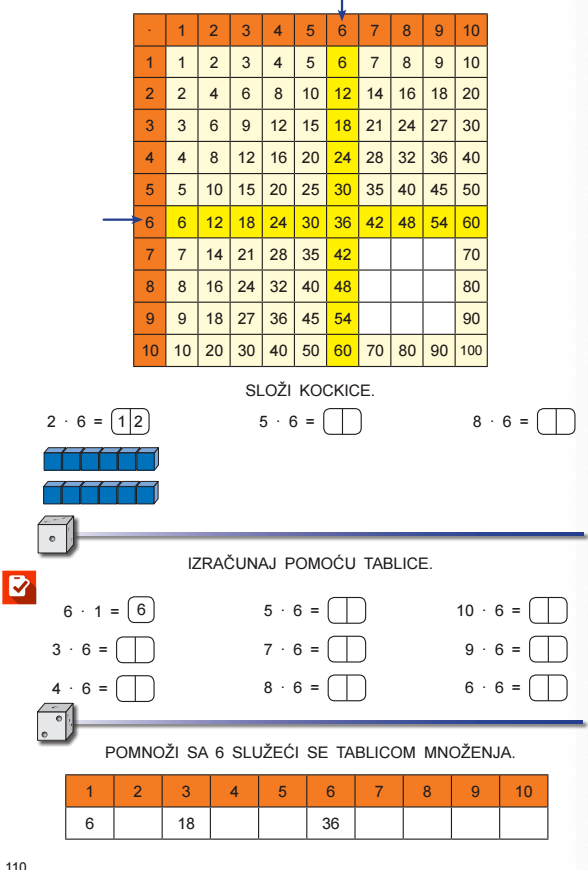 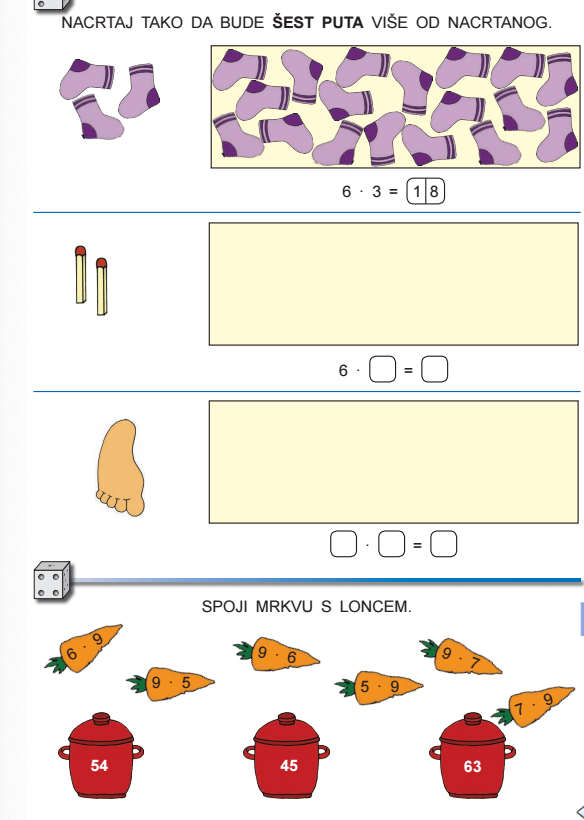 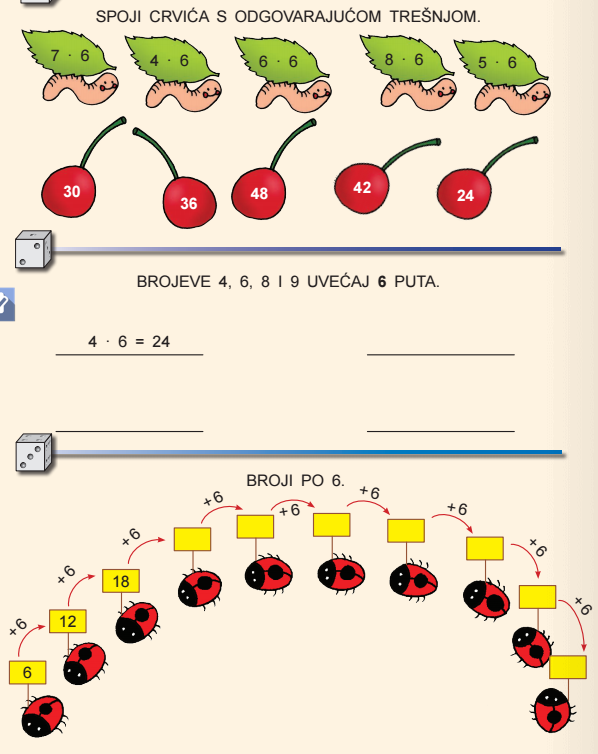 PONOVIMO:https://wordwall.net/hr/resource/1850528/matematika/mno%c5%beenje-broja-6https://wordwall.net/hr/resource/1432425/mno%C5%BEenje-broja-6https://wordwall.net/hr/resource/475334/mno%C5%BEenje-broja-6-i-brojem-6